Klimat KanadyNa podstawie podręcznika, atlasu geograficznego i klimatogramów wykonaj polecenia.1. Zamaluj na mapie konturowej Kanady występujące na jej terenie strefy klimatyczne oraz ich odmiany. Uzupełnij legendę.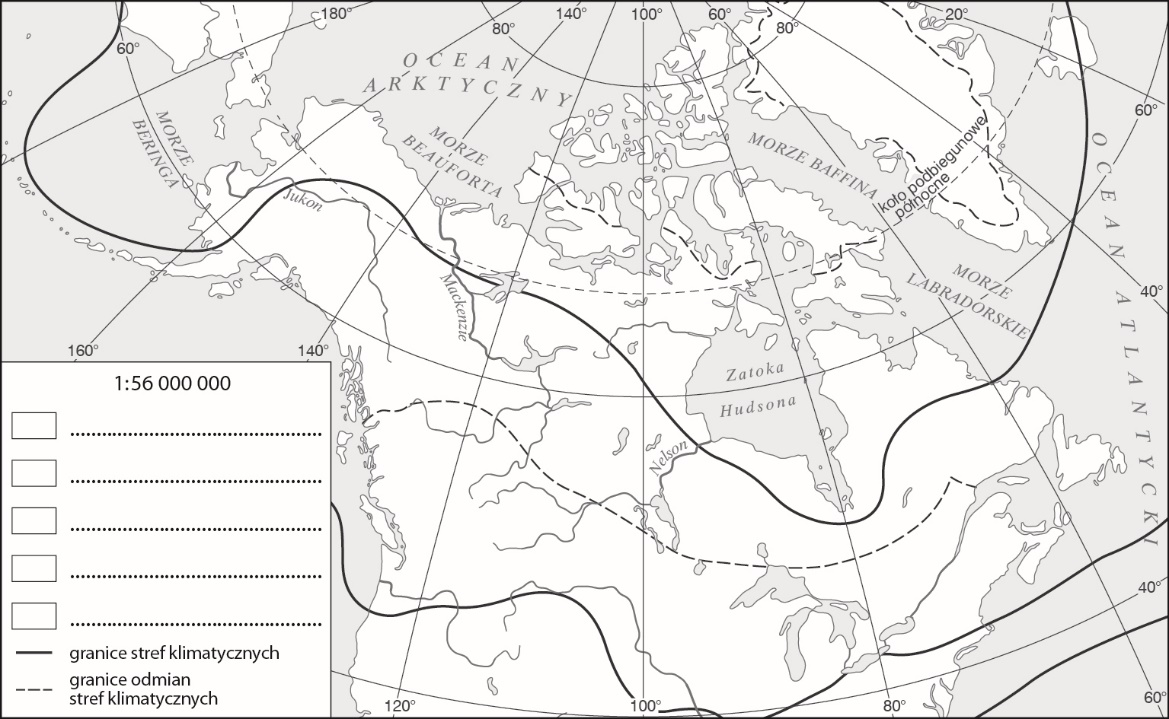 2. Podaj różnice występujące między klimatami subpolarnym a polarnym oraz między klimatami umiarkowanym morskim a umiarkowanym kontynentalnym.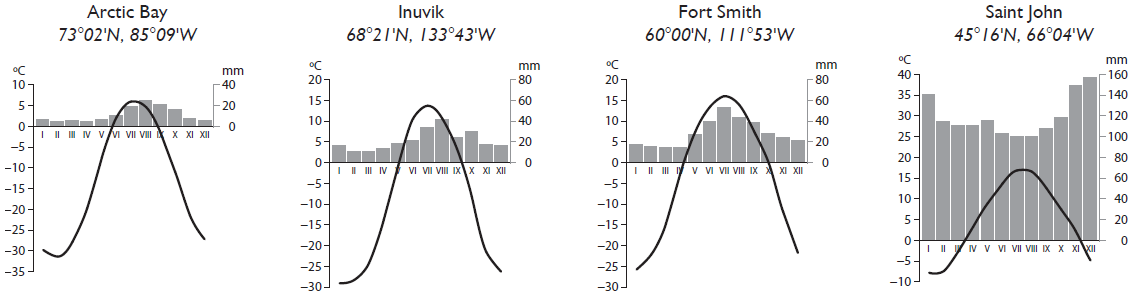 __________________________________________________________________________________________________________________________________________________________________________________________________________________________3. Do podanych stref klimatycznych dopisz nazwy odpowiednich formacji roślinnych, a następnie krótko je scharakteryzuj.Strefa klimatów okołobiegunowych – ________________________________________________________________________________________________________________________________________________________________________________Strefa klimatów umiarkowanych, klimat chłodny – _________________________________________________________________________________________________________________________________________________________________Strefa klimatów umiarkowanych, klimat ciepły – ____________________________________________________________________________________________________________________________________________________________________Wpływ ukształtowania powierzchni na klimat KanadyNa podstawie podręcznika i atlasu geograficznego wykonaj polecenia.1. Zaznacz na mapie konturowej Kanady odpowiednimi kolorami góry, wyżyny i niziny. Następnie podpisz je i uzupełnij legendę.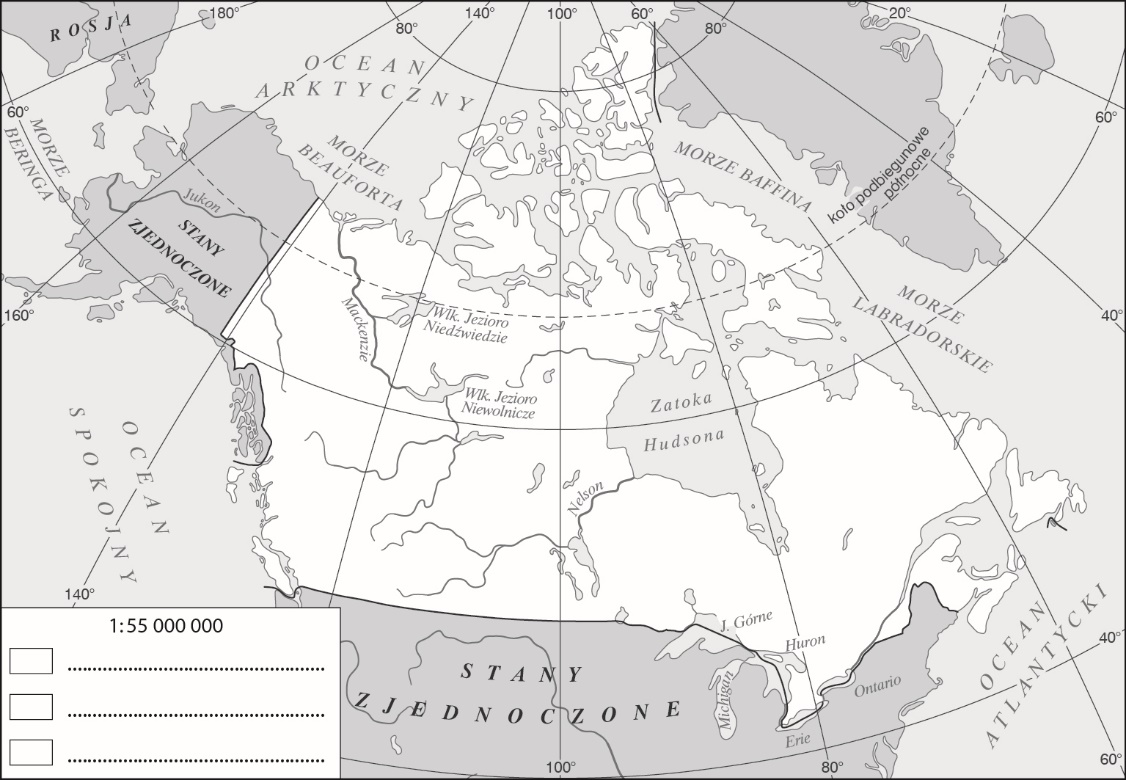 2. Porównaj układ rzeźby terenu Kanady z układem stref klimatycznych. Zapisz wnioski.____________________________________________________________________________________________________________________________________________________________________________________________________________________________________________________________________________________________________________________________________3. Opisz, w jaki sposób rzeźba terenu wpływa na klimat Kanady.____________________________________________________________________________________________________________________________________________________________________________________________________________________________________________________________________________________________________________________________________Scenariusz lekcji 43